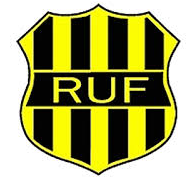 Utvecklingsområde:Beskrivning av Nuläge/ProblemVad skall uppnås?Vad måste göras?Vem/vilka bär ansvar?När ska det vara klart?